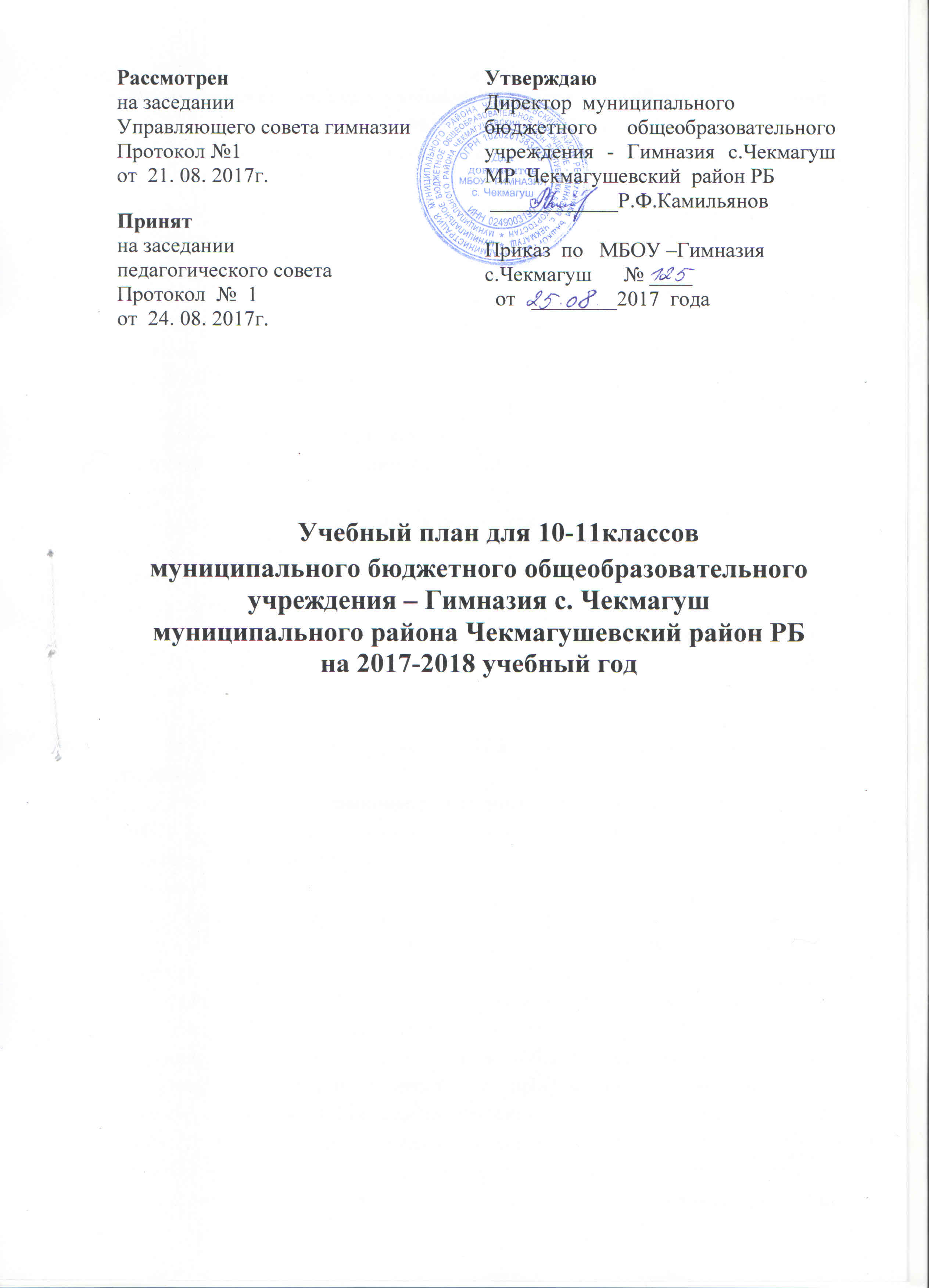 Пояснительная записка к учебному плану среднего общего образованияв соответствии с   ФК ГОС на 2017-2018 учебный годНа ступени среднего общего образования учебный план разработан на основании регионального базисного учебного плана и примерных планов для образовательных организаций Республики Башкортостан, реализующих программы основного и среднего общего образования – приложения №2 протокола заседания коллегии МО РБ от 4.08.17. Учебный план для 10-11 классов ориентирован на 2-летний нормативный срок освоения образовательных программ среднего общего образования. Учебный план среднего общего образования ориентирован в 10 классе на 34 недель, а в 11 классе на 33 недели.Учебный план для 10 классов основан на идее двухуровнего (базового и профильного) федерального компонента государственного стандарта общего образования. Учебные предметы представлены  в учебном плане на базовом и профильном уровнях.Учебный план 11а,10А классов составлен на основе примерного варианта социально-гуманитарного профиля. Предметы «Русский язык», «Литература», «История»,«Обществознание»,«Право» изучаются на профильном уровне.Учебный план для 10б,11б,вклассов составлен на основе варианта учебного плана для химико-биологического профиля. Изучение учебных предметов «Химия», «Биология», «Математика» включены на профильном уровне. В рамках предмета «Иностранный язык» во всех классах изучается английский язык.Региональный компонент (национально-региональный) компонент для 10-11 классов представлен предметом «Родной язык и литература». При изучении данного предмета  формирование классов (групп) осуществляется на основании заявления родителей учащихся.При проведении занятий по иностранному языку, информатике и ИКТ, физкультуре осуществляется деление классов на две группы с выделением дополнительного финансирования.Часы из компонента образовательного учреждения распределены на преподавание предмета «Астрономия» по 1 часу в 11а,б,в классах; «Информатика и ИКТ» по 1 часу в 10б,11б,в классах; на углубление содержания следующих базовых  и профильных учебных предметов: «Математика» 1 час  в 11а  классе; «Русский язык» - в 10б,11б,в  классах  по 1часу и  на  изучение элективных курсов в 10б классе «Методы решения  физических задач» и «Основы молекулярной  биологии  и генетики»делением на две подгруппы, в 11б классе «Решение задач повышенной сложности по физике» и «Общие закономерности общей биологии» делением на две подгруппы, «Избранные  вопросы  органической химии»  в 10 б классе, ««Общие закономерности общей биологии» в 11 в классе  по 1 часу. Освоение обучающимися 10 классов образовательной программы среднего общего образования сопровождается промежуточной аттестацией, которая проводится в соответствии с «Положением о формах, периодичности и порядке текущего контроля успеваемости и промежуточной аттестации обучающихся МБОУ-Гимназия с.Чекмагуш».Промежуточная (текущая) аттестация в 10-11-х классах проводится по всем учебным предметам -  по полугодиям.Промежуточная (итоговая)  аттестация проводится в 10 классах с 10 по 30 мая по графику, который утверждается приказом образовательной организации за 2 недели до начала аттестации.Перечень учебных предметов и форма проведения промежуточнойитоговой аттестации в 10 классах в 2017-2018 учебном годуУчебный план муниципального бюджетного общеобразовательного учреждения – Гимназия с. Чекмагуш МРЧекмагушевский район РБна 2017-2018 учебный годХимико-биологический  профильУчебный план муниципального бюджетного общеобразовательного учреждения – Гимназия с. Чекмагуш МРЧекмагушевский район Республики Башкортостан на 2017-2018 учебный годСоциально – гуманитарный  профильКлассыПредметФормы проведения10а.б классыРусский языкТест в формате ЕГЭ10а.б классыМатематикаЗадания в форматеЕГЭ10а классИсторияЗадания в форматеЕГЭ10б классХимияЗадания в форматеЕГЭУчебные предметы10б11б11вБазовые учебные предметыБазовые учебные предметыБазовые учебные предметыБазовые учебные предметыРусский язык111Литература333Иностранный (англ.) язык333История222Обществознание (включая экономику и право)222География111Физика222Физическая культура333ОБЖ111Профильные учебные предметыПрофильные учебные предметыПрофильные учебные предметыПрофильные учебные предметыМатематика666Химия333Биология 333Региональный (национально - региональный) компонентРегиональный (национально - региональный) компонентРегиональный (национально - региональный) компонентРегиональный (национально - региональный) компонентРодной язык и литература222Компонент образовательного учрежденияКомпонент образовательного учрежденияКомпонент образовательного учрежденияКомпонент образовательного учрежденияРусский язык111Информатика и ИКТ111Астрономия11Элективный курс «Избранные  вопросы  органической химии»1--Элективный  курс «Общая химия» -1Элективный курс «Методы решения  физических задач»/  «Основы молекулярной биологии и генетики»1/1--Элективный курс «Решение задач повышенной сложности по физике»/ «Общие закономерности общей биологии»1/1  -  Итого:363636Учебные предметы10а11аБазовые учебные предметыБазовые учебные предметыБазовые учебные предметыИностранный (английский) язык33Математика44Экономика1-Биология11Физика11Химия11География11Мировая художественная культура11Физическая культура33ОБЖ11Профильные учебные предметыПрофильные учебные предметыПрофильные учебные предметыРусский язык33Литература55История44Обществознание33Право22Региональный (национально - региональный) компонентРегиональный (национально - региональный) компонентРегиональный (национально - региональный) компонентРодной язык и литература22Компонент образовательного учрежденияКомпонент образовательного учрежденияКомпонент образовательного учрежденияАстрономия-1Итого:3636